ПРОЄКТУКРАЇНАВиконавчий комітет Нетішинської міської радиХмельницької областіР І Ш Е Н Н Я__.08.2021					Нетішин				  № ____/2021Про встановлення режиму роботи торговельного павільйону «Хмільна діжка» фізичної особи-підприємця О. ДанилюкВідповідно до підпункту 4 пункту «б» статті 30, пункту 3 частини 4                   статті 42 Закону України «Про місцеве самоврядування в Україні», рішення п’ятдесят другої сесії Нетішинської міської ради VІI скликання від 01 березня 2019 року № 52/3510 «Про порядок розміщення об’єктів торгівлі, сфери послуг та розваг» та з метою розгляду звернення фізичної особи-підприємця Данилюк Олени Вікторівни, зареєстрованого у виконавчому комітеті Нетішинської міської ради 04 серпня 2021 року за № 34/3055-01-13/2021, виконавчий комітет Нетішинської міської ради    в и р і ш и в:1. Установити за погодженням з власником такий режим роботи       торговельного павільйону «Хмільна діжка», розташованого за адресою: просп. Незалежності, у районі будинку 25:початок роботи	- 08:00 год.перерва на обід	- відсутнякінець роботи	- 22:00 год.вихідний день	- відсутній.2. Контроль за виконанням цього рішення покласти на першого заступника міського голови Олену Хоменко.Міський голова							    Олександр СУПРУНЮК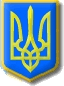 